   Al Dirigente ScolasticoIstituto Comprensivo CapponiVia Pestalozzi, 13 DICHIARAZIONE PERSONALEDichiarazione sostitutiva dell’atto di notorietàAutocertificazione ai sensi degli art. 46 e 47 D.P.R. 445/2000Il/La sottoscritto/a _______________________________________________________________nato/a a __________________________________ Prov (___) Data di nascita ______________in qualità di genitore/tutore dell’alunno/a _____________________________________________frequentante la classe/sezione ________ della scuola___________________________________     Primaria       Secondaria di 1° gradoplesso     Capponi   Moro      Gramsci       Gemelliconsapevole delle sanzioni penali in caso di dichiarazioni mendaci,DICHIARA SOTTO LA PROPRIA RESPONSABILITÀche l'assenza dell’alunno dei giorni dal ________ al ________ È STATA DETERMINATA DA MALATTIA per la quale il pediatra/medico di medicina generaleDott. ______________________HA RITENUTO di seguire il percorso diagnostico-terapeutico e diprevenzione per Covid-19 come disposto dalla normativa nazionale regionale. È STATA DETERMINATA DA MALATTIA per la quale sentito il pediatra/medico di medicina generaleDott. ______________________NON SI È RITENUTO di seguire il percorso diagnostico-terapeutico e di prevenzione per Covid-19.Luogo e data____________________ Firma leggibile _____________________________M.I.U.R.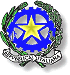 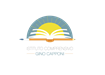 UFFICIO SCOLASTICO REGIONALE DELLA LOMBARDIA Ambito Territoriale MilanoISTITUTO AUTONOMO COMPRENSIVO GINO CAPPONIVia PESTALOZZI, 13 – milano e-mail: miic8cy00p@istruzione.it  pec: miic8cy00p@pec.istruzione.itCod. Mecc. MIIC8CY00P – C.F. 80152350155UNIONE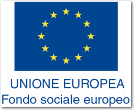 EUROPEA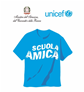 